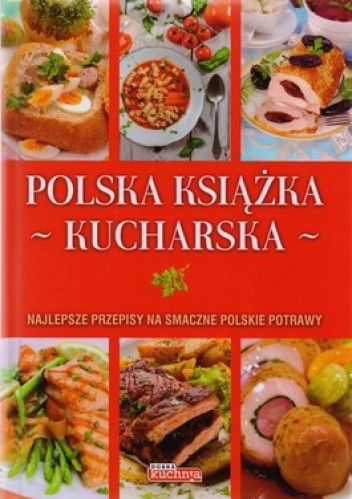 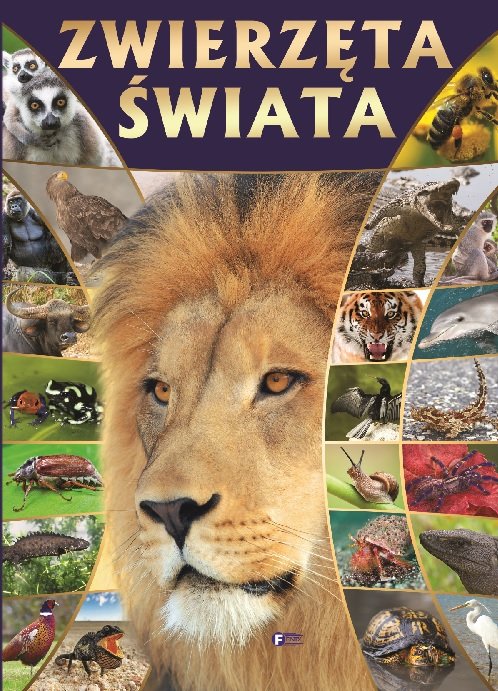 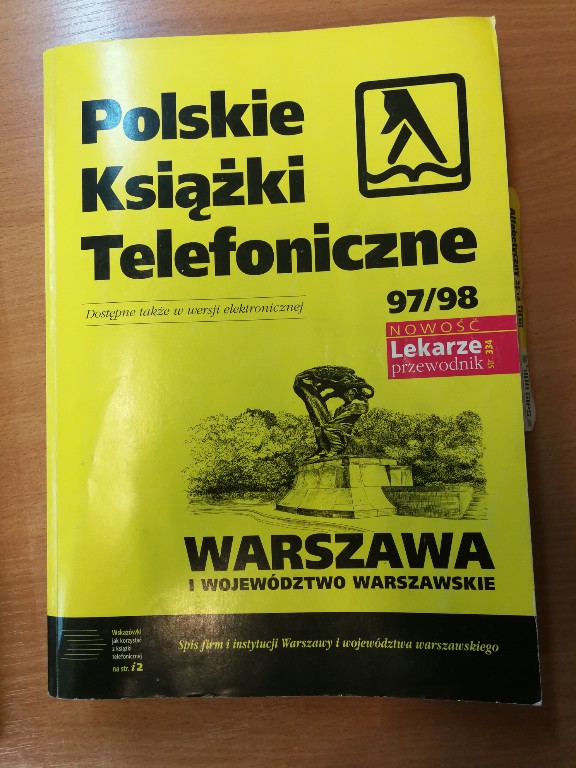 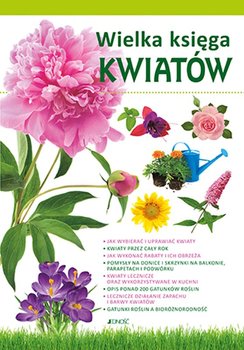 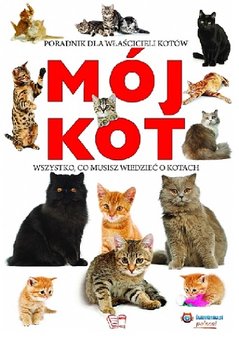 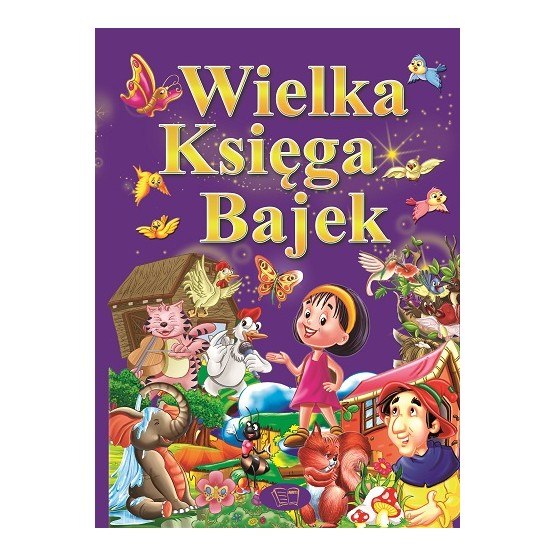 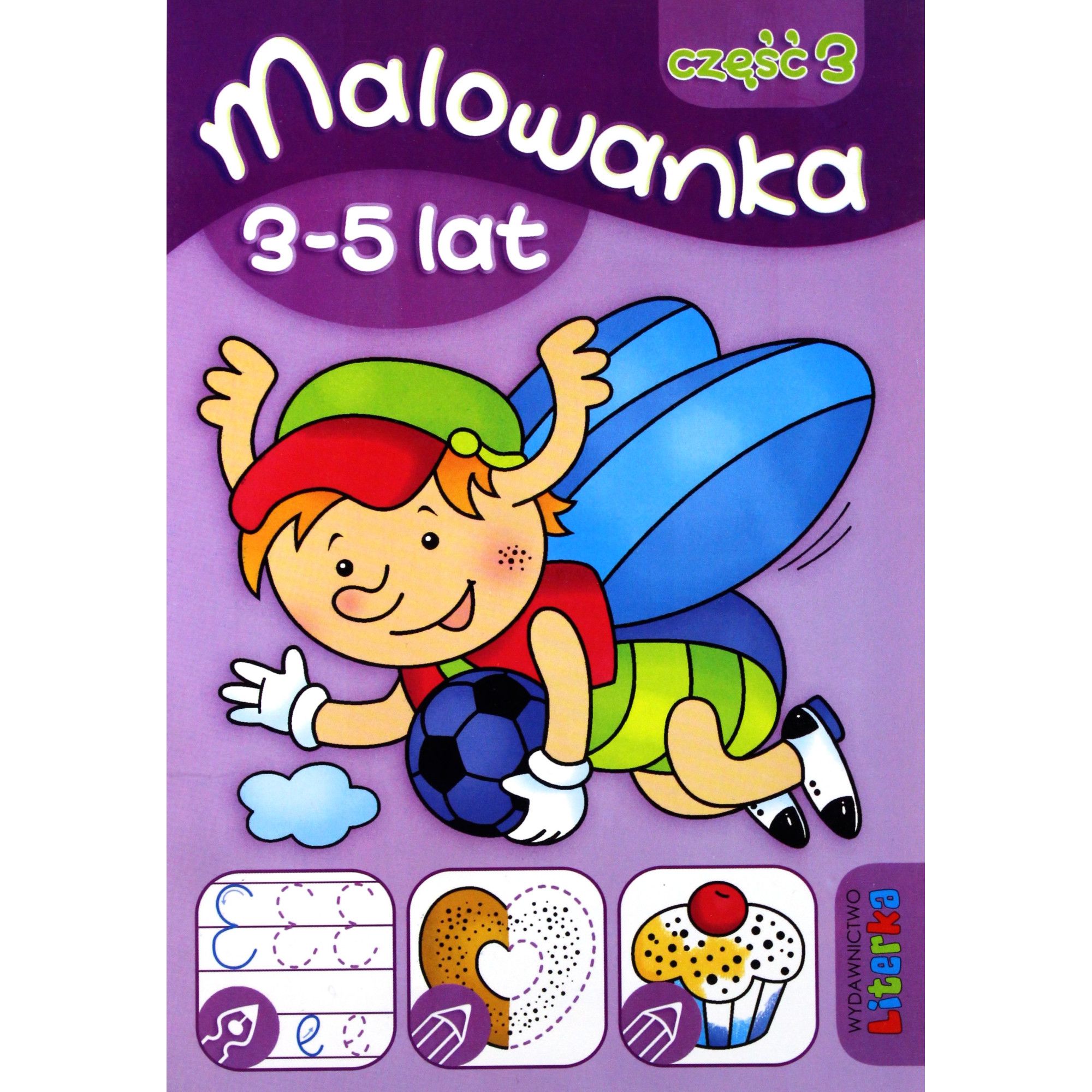 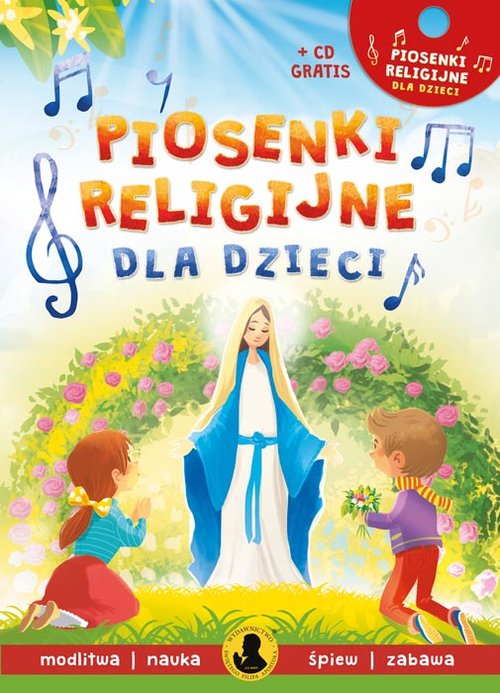 Załącznik nr 2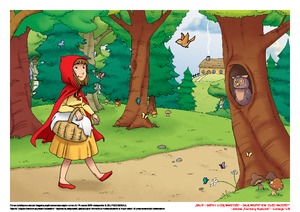 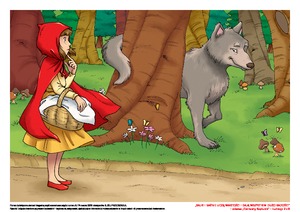 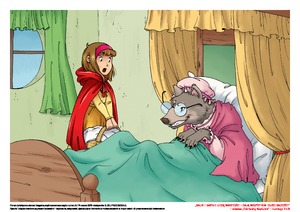 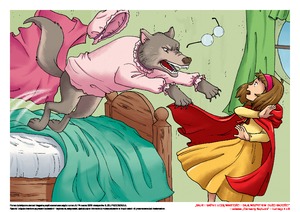 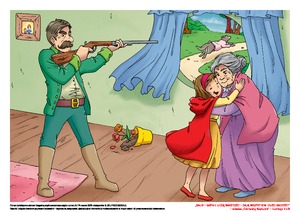 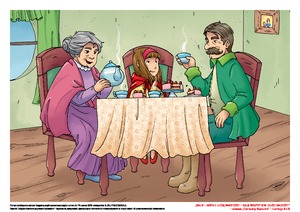 